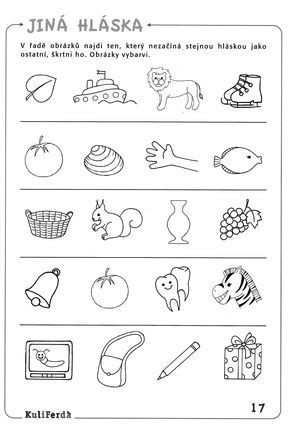 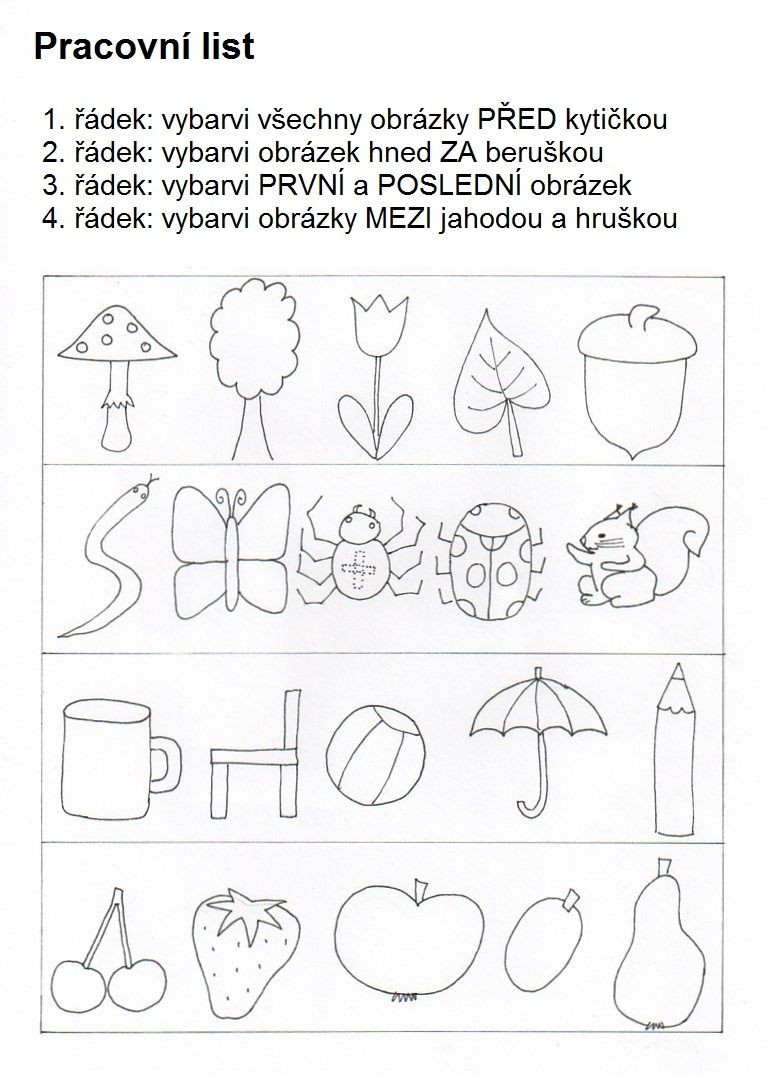 Překresli kočičku podle předlohy. 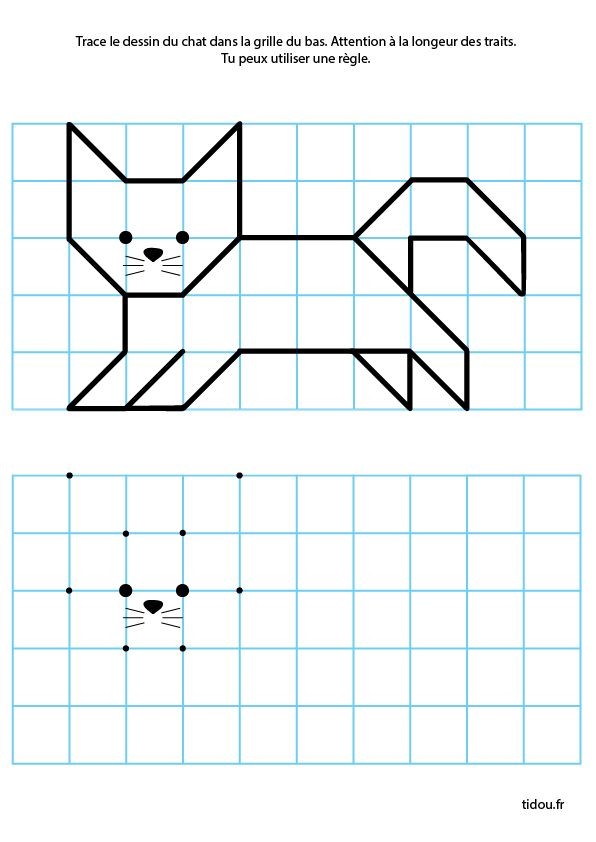 